INDICAÇÃO N.º 2755/2018Excelentíssimo Senhor Presidente.	O Vereador LUIZ MAYR NETO apresenta a Vossa Excelência a presente INDICAÇÃO, nos termos do art. 127 e seguintes do Regimento Interno, para o devido encaminhamento ao Exmo. Sr. Prefeito Municipal para as providências cabíveis, nos seguintes termos:Realizar recapeamento asfáltico na Rua 17, bairro Jardim Palmares II, em toda a sua extensão.JUSTIFICATIVA	Conforme reivindicação de munícipes e constatado por este gabinete (fotos em anexo), na Rua 17, bairro Jardim Palmares II, em toda a sua extensão, há diversos buracos em virtude da má qualidade do asfalto e da circulação de ônibus e veículo no local. Em alguns trechos, não há nem pontos de desvio para que os carros não caiam nos buracos.Valinhos, 30 de outubro de 2018.___________________________LUIZ MAYR NETOVereador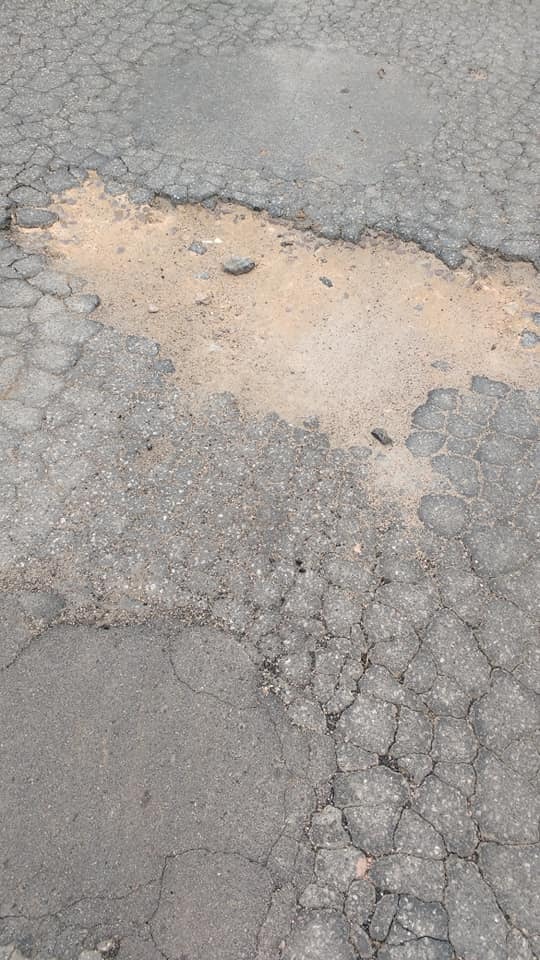 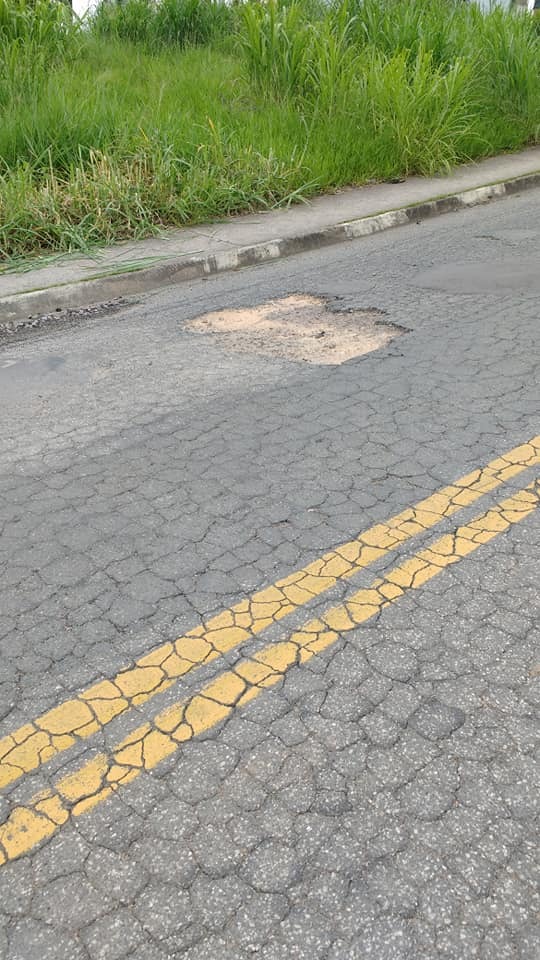 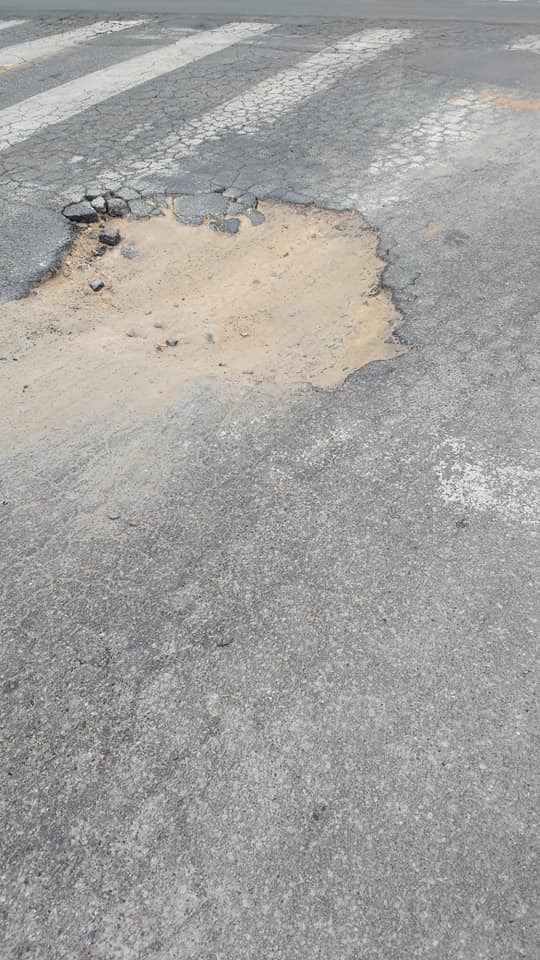 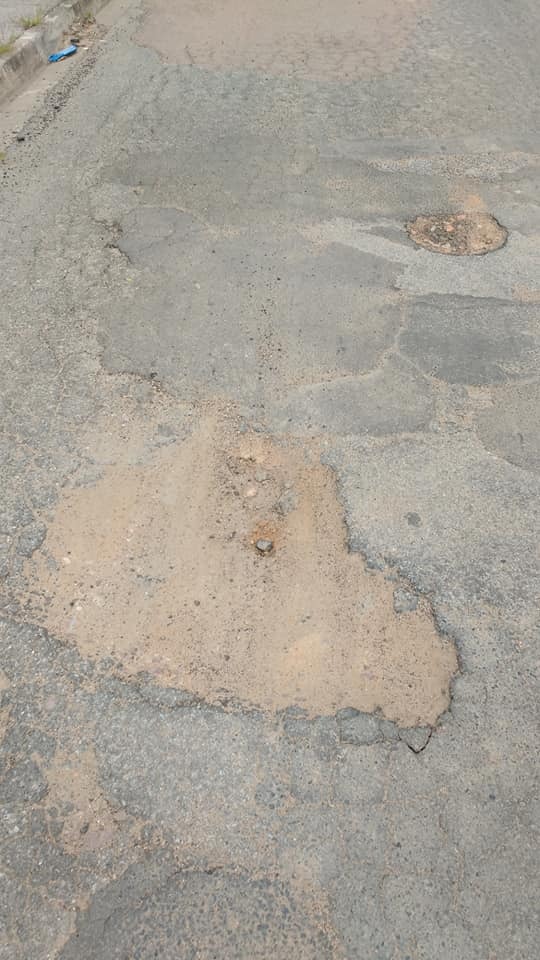 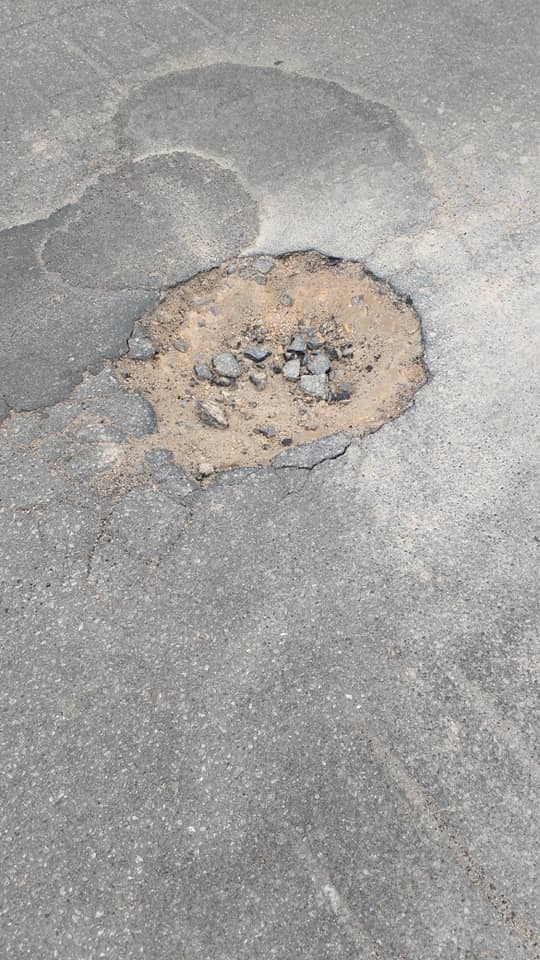 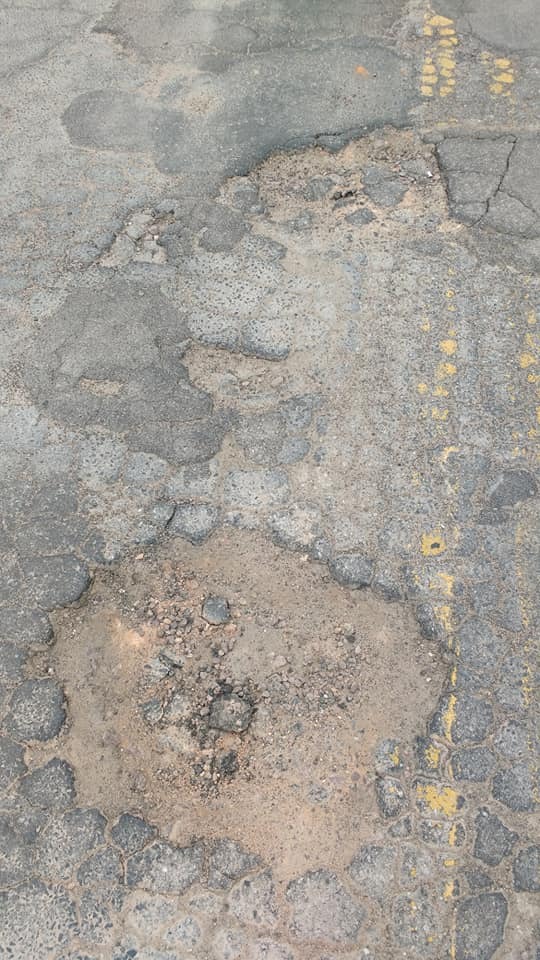 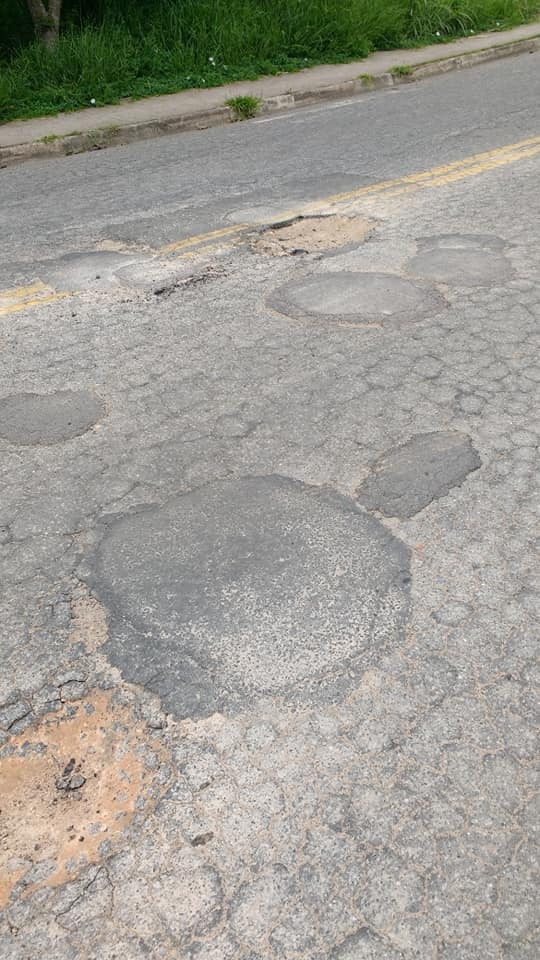 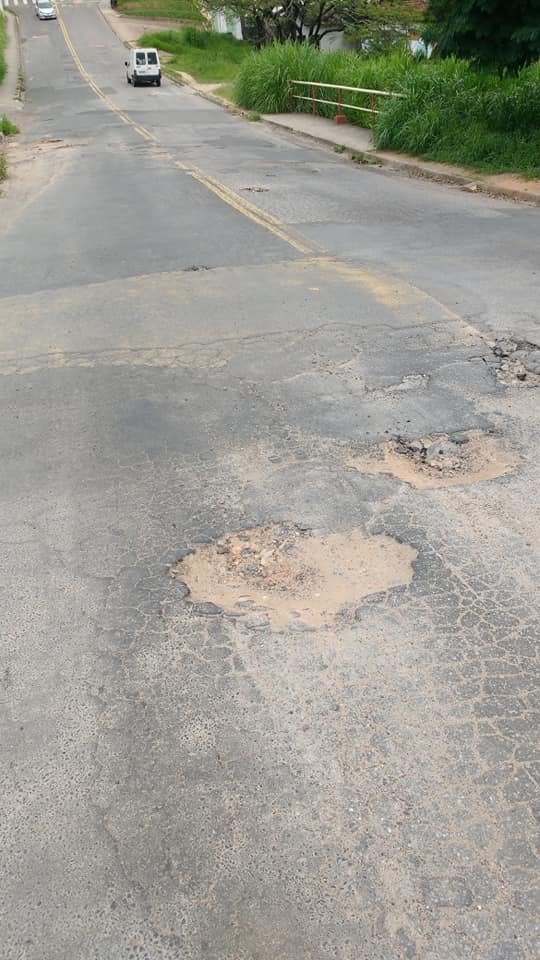 